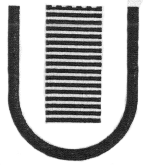 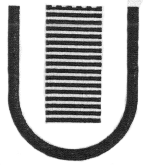 NOi contro la CORRUZIONERelazione sull’attività svolta al 15 Ottobre 2015Il progetto NOi contro la CORRUZIONE ha sviluppato nel suo primo anno di attività quelle che sono le sue attività cardine (ricerca e formazione) attraverso il proprio sito web e social, aumentando notevolmente la propria audience. Lo sviluppo delle proprie attività quindi ha permesso di raggiungere il principale obiettivo di questo progetto, ovvero la diffusione di una cultura di integrità, poiché il progetto ha suscitato molto interesse sia a livello accademico che non sia a livello nazionale che internazionale. E’ doveroso sottolineare come tutto ciò è stato possibile non solo grazie all’impegno dei ragazzi che lavorano in questo progetto ma soprattutto grazie all’impegno e supervisione del Colonnello Maurizio Bortoletti.IL SITOIl sito è il principale strumento attraverso cui il progetto opera. Nel sito sono state svolte e sviluppate le seguenti attività:Pubblicazione articoli: si è mantenuta stabile la programmazione degli articoli decisa all’inizio del progetto, pubblicando così 6 articoli a settimana. Gli articoli sono stati scritti dai ragazzi fra cui per alcuni mesi vi si sono aggiunti 3 tirocinanti provenienti dalla facoltà di Lettere e Filosofia, permettendo di aprire il progetto anche ad altre facoltà oltre a quella di Economia. Gli articoli, grazie al suggerimento del Col. Bortoletti, sono diventati più ricchi e mirati poiché ne è stata ridotta la misura o sdoppiata la pubblicazione in due parti ove possibile.Temi: sono stati inoltre cambiate e attualizzate alcune categorie/temi utilizzati per classificare gli articoli. Ciò ha permesso di portare sia nuove tematiche sia di stare al passo con i principali fatti della realtà quotidiana.Sezione normativa: rispetto alla partenza del progetto è stata fortemente rivista e sviluppata la sezione del sito inerente alla normativa. Ogni sezione è stata studiata e approfondita permettendo al lettore di avere una piena panoramica della normativa in materia di anticorruzione al livello sia nazionale che internazionale.Biblioteca: anche la sezione intitolata “biblioteca” è stata approfondita. E’ stata creata una struttura che permette di trovare al lettore qualsiasi scritto (libro, ricerca, paper, ecc.…) nella sezione biblioteca e nelle altre sezioni come per esempio “monografie”, “saggi” ecc.; è possibile trovare siti nella sezione sitografia e filmati/video nella sezione filmografia. Qualsiasi sito, video o scritto ovviamente ha un tema inerente al progetto.Rubrica “Che si dice in giro”: sempre grazie al suggerimento del Col. Bortoletti e grazie al nostro impegno, questa sezione ha permesso al sito di aggiungere una nota di attualità al progetto. Questa sezione infatti viene aggiornata frequentemente permettendo la trattazione di notizie e argomenti attuali che poi vengono sia trasformati in articoli, sia approfonditi nelle varie sezioni/tematiche del sito (ovvero normativa, eventi e così via).Eventi: per quest’ultima sezione sono state create due pagine che riassumono alcuni degli eventi in ambito di corruzione inerenti agli anni 2014 e 2015. Gli eventi sono pubblicizzati sul sito e sui social e approfonditi attraverso i materiali pubblicati o inviati dagli organizzatori qualora la cosa accada.SOCIALL’attività dei social è stata fortemente aumentata nell’ultimo periodo, ciò infatti ha permesso di ottenere altri canali attraverso cui operare o far conoscere il sito. I social del progetto sono sempre gestiti in accordo con la Dott.ssa Mezzatesta che, attraverso delle linee guida, ne monitora e favorisce l’attività. I risultati di questo impegno si trovano in alcuni numeri di entrambi i social network:Twitter: da 195 followers a 788. Numero di Twitts da 60 a 129.Facebook: da 293 followers a 486.